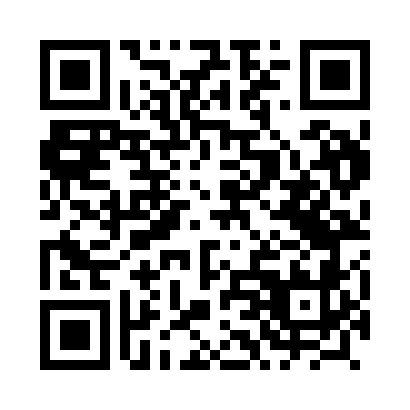 Prayer times for Dursztyn, PolandWed 1 May 2024 - Fri 31 May 2024High Latitude Method: Angle Based RulePrayer Calculation Method: Muslim World LeagueAsar Calculation Method: HanafiPrayer times provided by https://www.salahtimes.comDateDayFajrSunriseDhuhrAsrMaghribIsha1Wed3:005:1712:365:417:5710:042Thu2:575:1512:365:427:5810:063Fri2:545:1312:365:438:0010:094Sat2:515:1212:365:448:0110:125Sun2:485:1012:365:458:0310:146Mon2:455:0812:365:468:0410:177Tue2:425:0712:365:478:0610:208Wed2:395:0512:365:478:0710:229Thu2:365:0412:365:488:0910:2510Fri2:335:0212:365:498:1010:2811Sat2:305:0112:365:508:1110:3112Sun2:274:5912:365:518:1310:3313Mon2:244:5812:365:528:1410:3614Tue2:204:5612:365:538:1610:3915Wed2:204:5512:365:538:1710:4216Thu2:194:5412:365:548:1810:4417Fri2:194:5212:365:558:2010:4518Sat2:184:5112:365:568:2110:4519Sun2:184:5012:365:568:2210:4620Mon2:174:4912:365:578:2410:4721Tue2:174:4812:365:588:2510:4722Wed2:164:4612:365:598:2610:4823Thu2:164:4512:365:598:2710:4824Fri2:164:4412:366:008:2810:4925Sat2:154:4312:366:018:3010:5026Sun2:154:4212:366:028:3110:5027Mon2:154:4112:366:028:3210:5128Tue2:144:4112:376:038:3310:5129Wed2:144:4012:376:048:3410:5230Thu2:144:3912:376:048:3510:5231Fri2:144:3812:376:058:3610:53